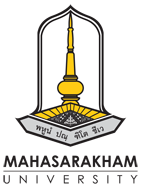 [TS1] Dissertation/Thesis titlebyYour NameStudent IDA Thesis Submitted in Partial Fulfillment of Requirements fordegree of Doctor of Philosophy in Music/ degree of Master in musicCopyright of Mahasarakham UniversityIntroductionIn the introduction, set up your dissertation’s topic, purpose, and relevance, and tell the reader what to expect in the rest of the text.1. Research BackgroundEstablish your research topic:Introduce your broad topic in an engaging way.Provide relevant background information to contextualize your work.Narrow down the focus:Go into more detail about the specific area you’ll be focusing on.Define the scope of the research.Discuss existing research:Briefly discuss the current state of knowledge on your topic.Show your work’s relevance to a broader problem or debate.2. Research objectivesDescribe your concrete objectives in conducting the research.3. Research QuestionsState the questions you set out to answer in your dissertation.Literature review/theoretical frameworkIn the literature review, you survey existing research on your topic, developing a coherent structure and argument that leads to a clear basis or justification for your own approach.Survey the literature:Describe how much research has been done into your topic, and what kinds.Synthesize key findings from relevant studies.Assess the strengths and weaknesses of previous research.Highlight any gaps or limitations in existing research.Show how your research does one or more of the following:Addresses a gap in the literature.Takes a new theoretical or methodological approach to the topic.Proposes a solution to an unresolved problem.Builds on and strengthens existing knowledge with new data.Advances a theoretical debate.Present the theoretical framework:Discuss the theory that informs your research.Define key terms and explain relevant concepts.Present any relevant models that help interpret your findings.MethodologyThe methodology chapter describes exactly how you collected and analyzed your data, allowing your reader to assess the validity of your findings.Introduce your overall approach:Is your research qualitative or quantitative (or a combination of both)?What type of research design did you use (e.g. longitudinal, experimental, case study, ethnography…)?The specific terms you use to describe your approach should follow the conventions of your field.Give the details:Where, when, and with whom the research took place (including your sampling methods if relevant).Your methods of collecting data (e.g. interviews, surveys, archives).Your methods of analyzing data (e.g. statistical analysis, discourse analysis).Tools and materials you used (e.g. computer programs, lab equipment).Evaluate your methods:Discuss any noteworthy obstacles you faced in conducting the research and how you overcame them.Assess whether your approach was effective overall.If you used novel or unconventional methods, justify why this was the best approach to answering your research question.Reference listThe reference list (sometimes called a bibliography) lists full information on all of the sources cited in your dissertation. NotesThe format and exact information included vary according to the citation style used APA 7